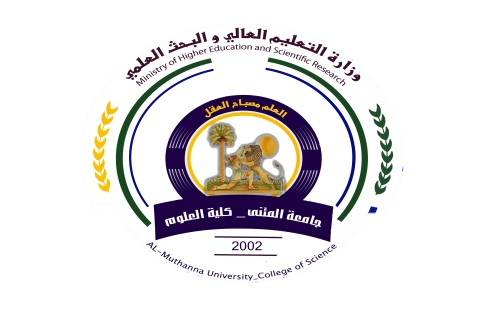 جدول الدروس الاسبوعيجدول الدروس الاسبوعي        توقيع الاستاذ :			        			                                  توقيع العميد : الاسمحسن صبيح جبرحسن صبيح جبرحسن صبيح جبرحسن صبيح جبرحسن صبيح جبرالبريد الالكترونيHassansabih87@yahoo.comHassansabih87@yahoo.comHassansabih87@yahoo.comHassansabih87@yahoo.comHassansabih87@yahoo.comاسم المادةكيمياء الكمكيمياء الكمكيمياء الكمكيمياء الكمكيمياء الكممقرر الفصلالفصل الدراسي الاول الفصل الدراسي الاول الفصل الدراسي الاول الفصل الدراسي الاول الفصل الدراسي الاول اهداف المادةتهتم كيمياء الكم بدراسة بنى الذرات والجزيئات وعلاقتها بالخصائص الكيميائية وما ينشأ عن حالات مختلفة مثل الروابط، وتكوين المركبات المختلفة وحصول التفاعلات الكيميائية، كما تهتم كيمياء الكم بدراسة العلاقة بين طاقة الجزيئ وبنيته وتغيرات الطاقة عن طريق التفاعلات الكيميائية او التفاعل بين الجزيئات.تهتم كيمياء الكم بدراسة بنى الذرات والجزيئات وعلاقتها بالخصائص الكيميائية وما ينشأ عن حالات مختلفة مثل الروابط، وتكوين المركبات المختلفة وحصول التفاعلات الكيميائية، كما تهتم كيمياء الكم بدراسة العلاقة بين طاقة الجزيئ وبنيته وتغيرات الطاقة عن طريق التفاعلات الكيميائية او التفاعل بين الجزيئات.تهتم كيمياء الكم بدراسة بنى الذرات والجزيئات وعلاقتها بالخصائص الكيميائية وما ينشأ عن حالات مختلفة مثل الروابط، وتكوين المركبات المختلفة وحصول التفاعلات الكيميائية، كما تهتم كيمياء الكم بدراسة العلاقة بين طاقة الجزيئ وبنيته وتغيرات الطاقة عن طريق التفاعلات الكيميائية او التفاعل بين الجزيئات.تهتم كيمياء الكم بدراسة بنى الذرات والجزيئات وعلاقتها بالخصائص الكيميائية وما ينشأ عن حالات مختلفة مثل الروابط، وتكوين المركبات المختلفة وحصول التفاعلات الكيميائية، كما تهتم كيمياء الكم بدراسة العلاقة بين طاقة الجزيئ وبنيته وتغيرات الطاقة عن طريق التفاعلات الكيميائية او التفاعل بين الجزيئات.تهتم كيمياء الكم بدراسة بنى الذرات والجزيئات وعلاقتها بالخصائص الكيميائية وما ينشأ عن حالات مختلفة مثل الروابط، وتكوين المركبات المختلفة وحصول التفاعلات الكيميائية، كما تهتم كيمياء الكم بدراسة العلاقة بين طاقة الجزيئ وبنيته وتغيرات الطاقة عن طريق التفاعلات الكيميائية او التفاعل بين الجزيئات.التفاصيل الاساسية للمادةنبدأ بتقديم خلاصة عن الاساسيات الرياضية من الرموز والمؤشرات والأعداد المركبة والدالة المقبولة. تم توضيح الميكانيك التقليدي  الذي يتضمن معادلات لاكرانج وهاملتون. بعد ذلك يتم دراسة نظرية الكم القديمة من اشعاع الجسم الأسود والتأثير الكهروضوئي والحالات الذرية والتطبيقات. تم دراسة ميكانيك الكم الذي يتضمن ديراك  ومعادلة شرودتكر وتطبيقات في معادلة شرودتكر. ثم يتم دراسة الطرق التقريبية ل معادلة شرودتكر ومن طريقة التغير والتشويش.نبدأ بتقديم خلاصة عن الاساسيات الرياضية من الرموز والمؤشرات والأعداد المركبة والدالة المقبولة. تم توضيح الميكانيك التقليدي  الذي يتضمن معادلات لاكرانج وهاملتون. بعد ذلك يتم دراسة نظرية الكم القديمة من اشعاع الجسم الأسود والتأثير الكهروضوئي والحالات الذرية والتطبيقات. تم دراسة ميكانيك الكم الذي يتضمن ديراك  ومعادلة شرودتكر وتطبيقات في معادلة شرودتكر. ثم يتم دراسة الطرق التقريبية ل معادلة شرودتكر ومن طريقة التغير والتشويش.نبدأ بتقديم خلاصة عن الاساسيات الرياضية من الرموز والمؤشرات والأعداد المركبة والدالة المقبولة. تم توضيح الميكانيك التقليدي  الذي يتضمن معادلات لاكرانج وهاملتون. بعد ذلك يتم دراسة نظرية الكم القديمة من اشعاع الجسم الأسود والتأثير الكهروضوئي والحالات الذرية والتطبيقات. تم دراسة ميكانيك الكم الذي يتضمن ديراك  ومعادلة شرودتكر وتطبيقات في معادلة شرودتكر. ثم يتم دراسة الطرق التقريبية ل معادلة شرودتكر ومن طريقة التغير والتشويش.نبدأ بتقديم خلاصة عن الاساسيات الرياضية من الرموز والمؤشرات والأعداد المركبة والدالة المقبولة. تم توضيح الميكانيك التقليدي  الذي يتضمن معادلات لاكرانج وهاملتون. بعد ذلك يتم دراسة نظرية الكم القديمة من اشعاع الجسم الأسود والتأثير الكهروضوئي والحالات الذرية والتطبيقات. تم دراسة ميكانيك الكم الذي يتضمن ديراك  ومعادلة شرودتكر وتطبيقات في معادلة شرودتكر. ثم يتم دراسة الطرق التقريبية ل معادلة شرودتكر ومن طريقة التغير والتشويش.نبدأ بتقديم خلاصة عن الاساسيات الرياضية من الرموز والمؤشرات والأعداد المركبة والدالة المقبولة. تم توضيح الميكانيك التقليدي  الذي يتضمن معادلات لاكرانج وهاملتون. بعد ذلك يتم دراسة نظرية الكم القديمة من اشعاع الجسم الأسود والتأثير الكهروضوئي والحالات الذرية والتطبيقات. تم دراسة ميكانيك الكم الذي يتضمن ديراك  ومعادلة شرودتكر وتطبيقات في معادلة شرودتكر. ثم يتم دراسة الطرق التقريبية ل معادلة شرودتكر ومن طريقة التغير والتشويش.الكتب المنهجية1- كيمياء الكم والمطيافية الجزيئية- د. قيس عبد الكريم ابراهيم 1988.2- مبادئ كيمياء الكم- د. سالم محمد خليل 1982.3- أسس كيمياء الكم والطيوف – د. عصام عزت 1990.1- كيمياء الكم والمطيافية الجزيئية- د. قيس عبد الكريم ابراهيم 1988.2- مبادئ كيمياء الكم- د. سالم محمد خليل 1982.3- أسس كيمياء الكم والطيوف – د. عصام عزت 1990.1- كيمياء الكم والمطيافية الجزيئية- د. قيس عبد الكريم ابراهيم 1988.2- مبادئ كيمياء الكم- د. سالم محمد خليل 1982.3- أسس كيمياء الكم والطيوف – د. عصام عزت 1990.1- كيمياء الكم والمطيافية الجزيئية- د. قيس عبد الكريم ابراهيم 1988.2- مبادئ كيمياء الكم- د. سالم محمد خليل 1982.3- أسس كيمياء الكم والطيوف – د. عصام عزت 1990.1- كيمياء الكم والمطيافية الجزيئية- د. قيس عبد الكريم ابراهيم 1988.2- مبادئ كيمياء الكم- د. سالم محمد خليل 1982.3- أسس كيمياء الكم والطيوف – د. عصام عزت 1990.المصادر الخارجية1- Quantum mechanism chemistry, M.W.Hanna. 19812- Spectrometric Identification of organic compounds. R.M.Silverstien.1- Quantum mechanism chemistry, M.W.Hanna. 19812- Spectrometric Identification of organic compounds. R.M.Silverstien.1- Quantum mechanism chemistry, M.W.Hanna. 19812- Spectrometric Identification of organic compounds. R.M.Silverstien.1- Quantum mechanism chemistry, M.W.Hanna. 19812- Spectrometric Identification of organic compounds. R.M.Silverstien.1- Quantum mechanism chemistry, M.W.Hanna. 19812- Spectrometric Identification of organic compounds. R.M.Silverstien.تقديرات الفصلالفصل الدراسيالمختبرالامتحانات اليوميةالمشروعالامتحان النهائيتقديرات الفصل40%-60%معلومات اضافيةالاسبوعالتاريخالمادة النظريةالمادة العلميةالملاحظات1الفصل الاول/ اسس رياضية وفيزيائيةالدالة وأنواعها، التفاضل، انظمة الاحداثيات2الاعداد المركبة، العامل المؤثر، معادلة القيمة الذاتية، الدالة المقبولة.3الفصل الثاني/ الميكانيكالميكانيك التقليدي :التلازم الاحتفاظ، معاداة نيوتن في الحركة، معادلات لاكرانج، معادلة هاملتون.4ميكانيك الكم.1- اشعاع الجسم الاسود- قانون بلاندر للتوزيع5السعة الحرارية للمواد الصلبة، نظرية ديباي62- التأثير الكهروضوئي، تفسير اينشتاين، تاثير كوميتون. مبدأ اللادقة لهزنبرك73- الاطياف الخطية، طيف ذرة الهيدروجين، نظرية بور، مبدأ دي برولي8الفصل الثالث: ميكانيك الكممعادلة شرودتكر9فرضيات ميكانيك الكم10تطبيقات معادلة شرودنكر11جسم في صندوق( داخل وخارج صندوق)12جسم في صندوق ثنائي البعد13طرق التقريب في كيمياء الكمأ- نظرية التشويشب- نظرية التغير14المطيافية الجزئية/  مطيافة الموجة الصغرى15الدوار الصلد والدوار المرنتطبيقات مطيافية المايكرويفعطلة نصف السنةعطلة نصف السنةعطلة نصف السنةعطلة نصف السنةعطلة نصف السنة17181920212223242526272829303132